Members on this Committee:Cllr. Isobel Sharkey (Chair of Council) Cllr. Gloria Hill (Deputy Chair) Cllr. David Seabrook (Chair of Committee) Cllr. Chris Collier, Cllr. Wendy Veck, Cllr. Catherine Gallagher, Cllr. Job Harris, Cllr. Alan Milliner, Cllr Lucy Symonds, Cllr Katie Sanderson10th December 2021Members of Peacehaven Town Council’s Personnel Committee are summoned to a meeting of the Committee to be held in Community House on THURSDAY 16th December 2021 at 7.30 p.m.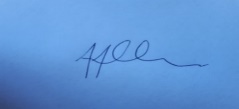 Tony AllenTown ClerkA G E N D AE202 CHAIRMAN’S ANNOUNCEMENTSE203 TO CONSIDER APOLOGIES FOR ABSENCE E204 TO RECEIVE DECLARATIONS OF INTEREST FROM MEMBERSE205 TO ADOPT THE PUBLIC MINUTES OF 4th November 2021 MEETING NOTE: In accordance with Standing Order No. 3(d) and the Public Bodies (Admission to Meetings) Act 1960, Section 1, in view of the confidential nature of the following business to be transacted, the public and press are excluded from the discussion of the following items.E206 TO ADOPT THE CONFIDENTIAL MINUTES OF 4th November 2021 MEETINGE207 TO REVIEW THE COMMITTEE’S ACTION PLANE208 TO REVIEW STAFFING MATTERSCaretakers Recruitment report.Communications & Marketing Officer recruitment update.Senior Projects Officer recruitment update.E209 TO REVIEW COMMITTEE’S BUDGETARY POSITION AND AGREE REQUIREMENTS FOR 2022/23E210 TO REVIEW STAFF & COUNCILLORS TRAINING REQUIREMENTSE211 TO ADOPT THE UPDATED VERSION OF THE EMPLOYEE HANDBOOK & HYBRID WORKINGPOLICYE212 TO ADOPT THE EQUALITY, DIVERSITY & INCLUSION POLICYE213 DATE OF THE NEXT MEETING – TO BE AGREED